Publicado en Madrid el 01/04/2020 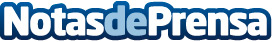 Dräger avala el uso de dispositivos de anestesia como ventiladores mecánicos de una manera excepcionalLa situación actual por la propagación del COVID-19  ha originado una gran demanda de equipos de ventilación mecánica, comúnmente llamados respiradores, que supera el número de ventiladores disponibles en las UCI´s de los hospitales españoles, encargados de tratar a los pacientes más graves con contagio de coronavirus. Al mismo tiempo, se hace necesario   dotar con respiradores los nuevos hospitales de campaña, así como espacios habilitados como UCI´s en diferentes áreas de los hospitalesDatos de contacto:3AW PR657335082Nota de prensa publicada en: https://www.notasdeprensa.es/drager-avala-el-uso-de-dispositivos-de Categorias: Nacional Medicina Sociedad Madrid Solidaridad y cooperación Otras ciencias http://www.notasdeprensa.es